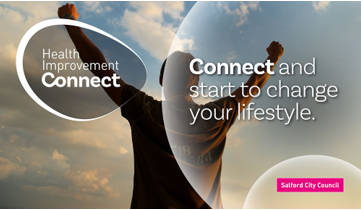 ‘We Recover’ Long Covid Support GroupHave you been diagnosed with Long Covid?  Do you have ongoing symptoms of Long Covid? If so, this group could be for you.‘We Recover’ is a Long Covid Support Group that has been designed to help individuals make positive changes to promote wellbeing. We will provide you with tools and techniques, over a 6-week period, to support your road to recovery. This is a Council led service and there is no charge.Sessions startThursday 30 September to 04 November1.00pm to 2.30pmThe Poppy Day Centre16-18 Worsley RoadSwinton M27 5WWTo book your place call the Health Improvement Team on 0800 952 1000 Option 2 or email health.improvement@salford.gov.uk   ️